Publicado en Córdoba el 26/05/2020 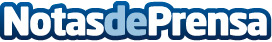 TRANSEOP cierra una nueva ronda dando entrada a socios estratégicos para su crecimientoEsta incorporación se trasladará en  "sinergias tecnológicas" en el complejo mundo de la contratación online de cargas. TRANSEOP aspira a consolidarse como empresa líder en contratación online de servicios de transporte de grupaje y carga completa. Grupo UNDANET aporta su experiencia a la hora de ayudar a las empresas en su transformación digital mediante asesoramiento, desarrollo de software, acompañamiento tecnológico y una importante capacidad financieraDatos de contacto:Francisco González GarcíaCEO de TRANSEOP957966053Nota de prensa publicada en: https://www.notasdeprensa.es/transeop-cierra-una-nueva-ronda-dando-entrada Categorias: Nacional Finanzas Emprendedores Logística E-Commerce Software Recursos humanos Digital http://www.notasdeprensa.es